Рекомендации для родителей по обучению детей правилам дорожного движения!Дорогие родители, помните – вы являетесь основным ресурсом в обучении Вашего ребенка безопасному поведению на улице!         Причиной дорожно-транспортных происшествий чаще всего являются сами дети. Приводит к этому незнание элементарных основ правил дорожного движения, безучастное отношение взрослых к поведению детей на проезжей части. Предоставленные самим себе, дети, особенно младшего возраста, мало считаются с реальными опасностями на дороге. Объясняется это тем, что они не умеют еще в должной степени управлять своим поведением. Они не в состоянии правильно определить расстояние до приближающейся машины и ее скорость и переоценивают собственные возможности, считают себя быстрыми и ловкими. У них еще не выработалась способность предвидеть возможность возникновения опасности в быстро меняющейся дорожной обстановке. Поэтому они безмятежно выбегают на дорогу перед  остановившейся машиной и внезапно появляются на пути  у другой.           Избежать этих опасностей можно лишь путем соответствующего воспитания ребенка с самого раннего возраста.  Своевременно обучайте детей умению ориентироваться в дорожной ситуации, воспитывайте потребность быть дисциплинированными на улице, осторожными и осмотрительными!Помните, нарушая Правила дорожного движения, вы как бы наглядно разрешаете нарушать их своим детям.Находясь с ребенком на улице, полезно объяснять ему все, что происходит на дороге с пешеходом и транспортом.Нужно обязательно учить детей:Переходить дорогу только в установленном месте (на зеленый сигнал светофора, на пешеходном переходе, перекрестке).Никогда не спешить при переходе дороге и обязательно убеждаться, что автомобиль остановился.Не переходить дорогу перед близко идущем автомобиле.Рекомендуемые  формы для изучения с детьми ПДД (в игровой форме и в домашних условиях):ТЕСТЫТест 1По какой части дороги должен ходить пешеход?По проезжей части.По тротуару.Какое транспортное средство можно отнести к общественному?Легковой автомобиль.Грузовой автомобиль.Автобус.При включении зеленого сигнала светофора можно ли сразу начинать переход?    1. Можно.Нельзя.Тест 2Как называется место пересечения дорог?Тротуар.Перекресток.Проезжая часть.На какой сигнал светофора можно переходить дорогу?На желтый.На зеленый.На красный.III. Где можно играть в различные игры?На проезжей части.На тротуаре.     3.Только на специально оборудованной площадке.Тест 3I. В какую сторону необходимо посмотреть, прежде чем начать переходить дорогу?Направо.Налево.Прямо.Где нужно ожидать трамвая, если нет посадочной площадки?На проезжей части или тротуаре.На проезжей части или обочине.На тротуаре или обочине.Что обозначает зеленый мигающий сигнал светофора?Запрещает дальнейшее движение через перекресток.Разрешает движение, но предупреждает, что вскоре будет включен красный свет.Другое.Тест 4I. Можно ли ехать на велосипеде, у которого не работает тормоз?Можно.Нельзя.Можно, но с маленькой скоростью.Что означает мигание желтого сигнала светофора?Можно переходить дорогу, убедившись в безопасности.Переходить дорогу запрещено.Светофор неисправен.Также в домашних условиях можно проговорить о правилах поведения на дорогах, а затем и отразить ответы в рисунках (предложить ребенку нарисовать, что именно нельзя делать на дорогах):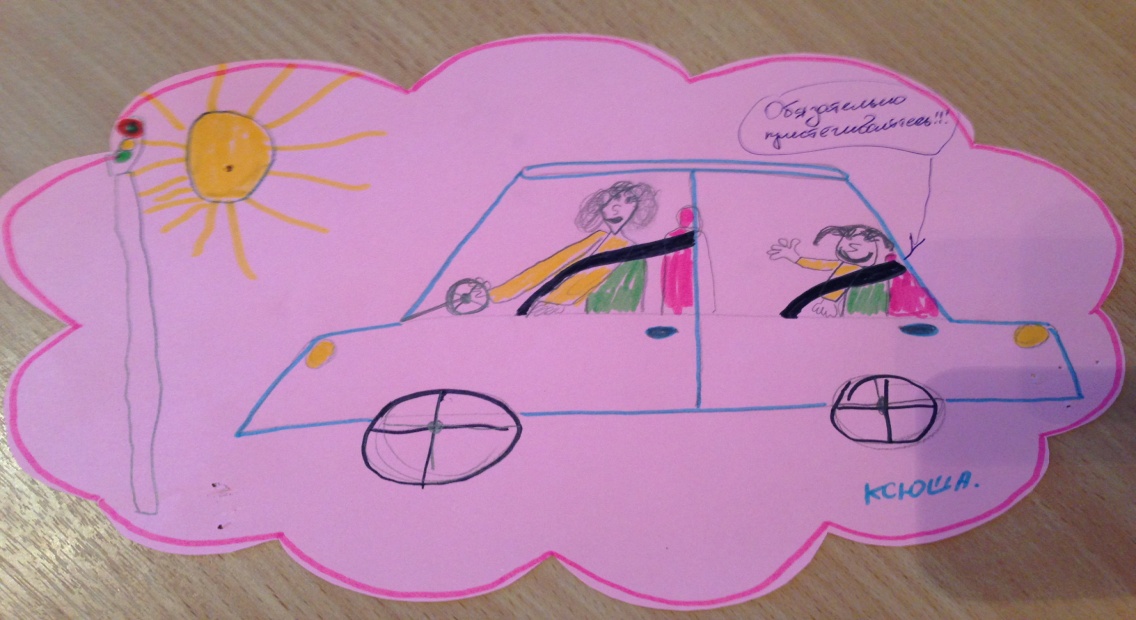 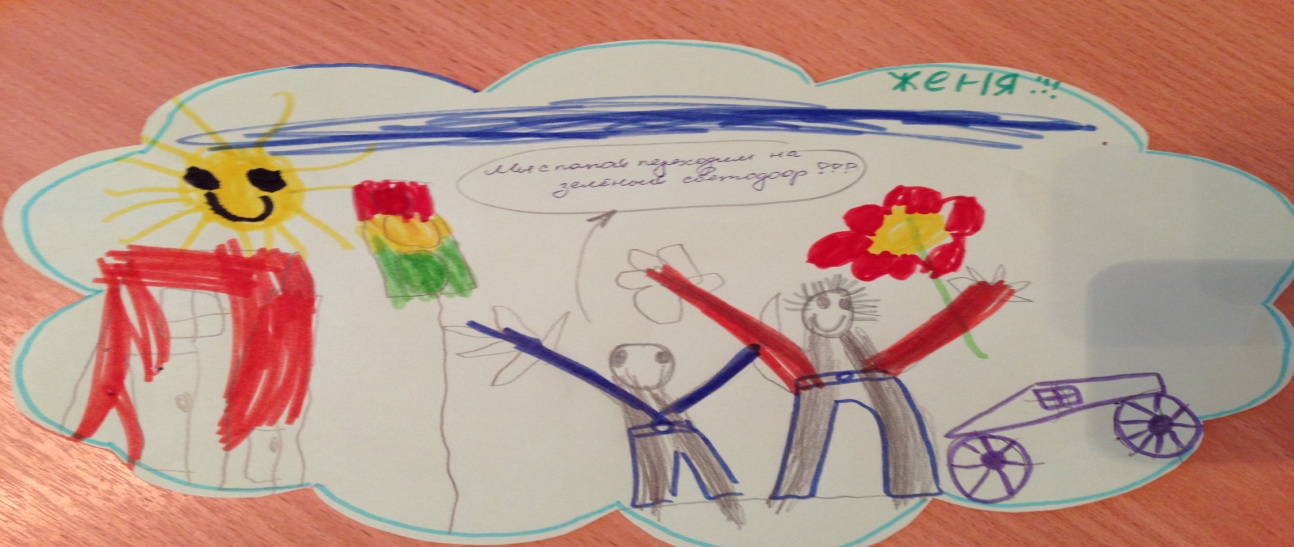 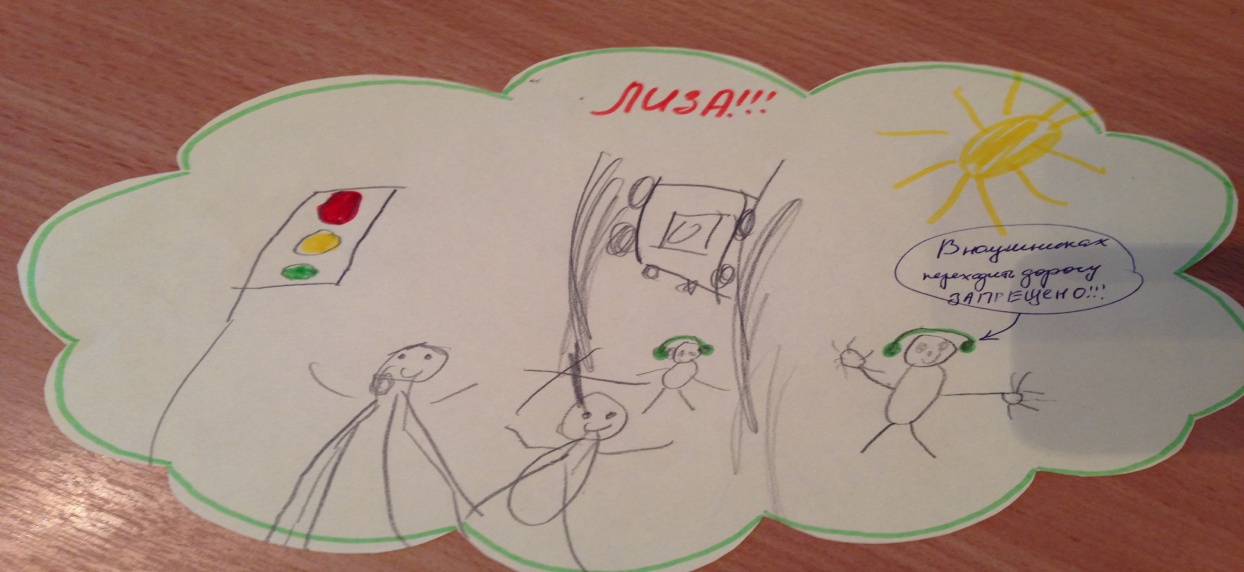 